06.10.2022                                                                                       № 239         р.п. БлаговещенкаОб утверждении Перечня мест, на которые запрещается возвращать животных без владельцев, и лиц, уполномоченных на принятие решений о возврате животных без владельцев на прежние места их обитания         В соответствии с частью 6.1 статьи 18 Федерального закона от 27 декабря 2018 года № 498-ФЗ «Об ответственном обращении с животными и о внесении изменений в отдельные законодательные акты Российской Федерации», статьей 14.1 Федерального закона от 06.10.2003 № 131-ФЗ «Об общих принципах организации местного самоуправления в Российской Федерации», руководствуясь Уставом муниципального образования Благовещенский поссовет Благовещенского района Алтайского края,ПОСТАНОВЛЯЮ: 1. Утвердить Перечень мест, на которые запрещается возвращать животных без владельцев (приложение № 1). 2. Утвердить Перечень лиц, уполномоченных на принятие решений            о возврате животных без владельцев на прежние места их обитания (приложение № 2). 3. Опубликовать настоящее постановление в установленном порядке.        4. Контроль за исполнением настоящего постановления возложить на заместителя главы по благоустройству Администрации Благовещенского поссовета (Р. Р. Киреев).И. о. главы АдминистрацииБлаговещенского поссовета                                                          Р. Р. КиреевПриложение № 1 к постановлению Администрации Благовещенского поссовета от 06.10.2022 года № 239Перечень мест, на которые запрещается возвращать животных без владельцев- территории общего пользования (в том числе площади, улицы, проезды, парки и другие территории, которыми беспрепятственно пользуется неограниченный круг лиц);- территории, прилегающие к многоквартирным домам;- детские игровые и детские спортивные площадки;- спортивные площадки для занятий активными видами спорта, площадки, предназначенные для спортивных игр на открытом воздухе;- кладбища и мемориальные зоны;- площадки для проведения массовых мероприятий;- территории детских, образовательных и лечебных учреждений;- территории, прилегающие к объектам культуры;-территории, прилегающие к организациям общественного питания, магазинам.Приложение № 2 к постановлению Администрации Благовещенского поссовета от 06.10.2022 года № 239Перечень лиц, уполномоченных на принятие решений о возврате животных без владельцев на прежние места их обитания- глава Администрации Благовещенского поссовета;- заместитель главы по благоустройству Администрации Благовещенского поссовета.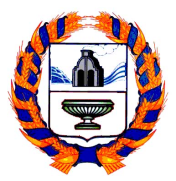 АДМИНИСТРАЦИЯ    БЛАГОВЕЩЕНСКОГО  ПОССОВЕТАБЛАГОВЕЩЕНСКОГО  РАЙОНА  АЛТАЙСКОГО  КРАЯПОСТАНОВЛЕНИЕ